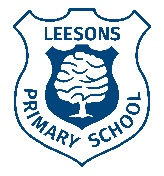 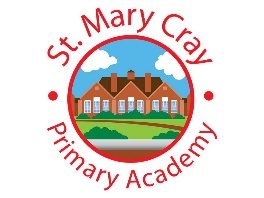 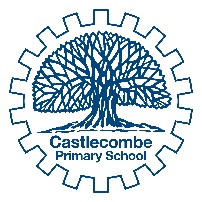 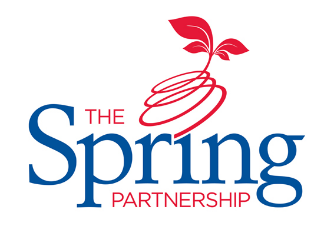 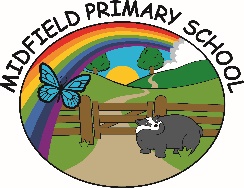 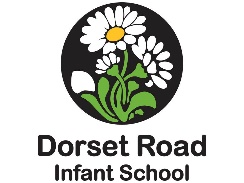 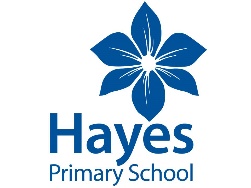 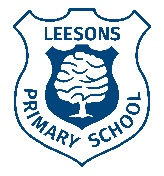 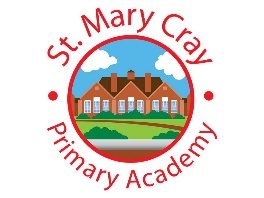 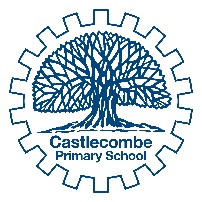 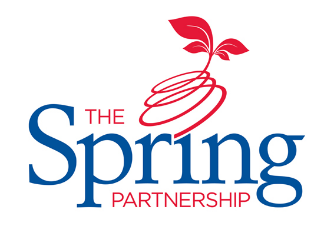 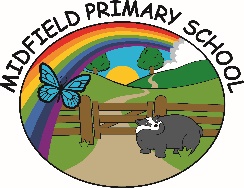 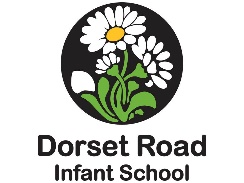 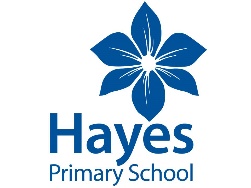 Home Learning Overview:Year Group:  3     Week Beginning: Monday 23rd November SubjectFor week beginning: For week beginning: SubjectResources neededGuidance (Part of home learning)EnglishOak AcademyFollow the link to 5 activities based around Exploring the Deep by Chloe Rodes. https://classroom.thenational.academy/units/hidden-depths-exploring-the-deep-by-chloe-rodes-f720Reading Reading BookReading should happen daily for 30 minutes. SpellingSpelling Sets – on school website.Your child should continue to learn the spellings from their clued spelling, spelling set. GrammarBBC Bitesizehttps://www.bbc.co.uk/bitesize/topics/zwwp8mn  Follow the link and write a definition with examples for all 11 learner guides.Maths Videos on the White Rose Maths websiteWorksheets on our class page on the website.https://whiterosemaths.com/homelearning/year-3Follow the lessons on White Rose website. Watch the videos then complete the worksheets. All worksheets can be found on the class pages on the school website.Times tablesPIXL AppPractice your times tables on the PIXL TT AppScienceBBC BitesizeWALT: understand magnetic attractionhttps://www.bbc.co.uk/bitesize/topics/zyttyrd  Use the link to design a poster displaying all of you knowledge about magnets.HistoryPPTWALT: understand Lady Fu HaoPlease complete the comprehension on the school website.Art/ D &TPaintsWALT: colour mix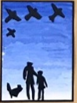 Experiment with colour mixing using paint. Using  https://www.edvardmunch.org/, can you paint your own picture of Edvard Munch`s ‘Scream’.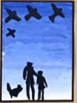 PSHEn/aWALT: understand BullyingPlease write a school policy to eradicate bullying.If you were a member of the anit-bullying squad, what 6 rules would you set out for all children at school to abide by. Discovery REn/aWALT: understand the relevance of ChristmasResearch as many Christian charities as you can and design a fact-file explaining all about your 6 favourites.